План—конспект уроку Тема. Квадратична функція, її графіки та властивості.Мета. Формування в учнів уміння будувати графік функції у=ах2+вх+с, вивчення властивостей функції.Тип уроку: урок засвоєння нових знань.Обладнання: інтерактивна дошка.Хід урокІ. Організація класу.Перевіряється готовність учнів до уроку, в журналі відмічаються прізвища відсутніх учнів.ІІ. Перевірка домашньої роботи.1. Фронтальна бесідаЩо таке функція?(Якщо кожному значенню змінної х з деякої множини М відповідає одне значення змінної у, то змінну у називають функцією від х.)Що називають аргументом функції?(Змінну х називають аргументом функції.)Яка область визначення функції?(Областю визначення функції є множина М.).2.Вчитель викликає до дошки учня на розв’язання приклада з домашньої роботи. Та паралельно показує розв’язання цього прикладу на інтерактивна дошці.у=2(х-1)2-3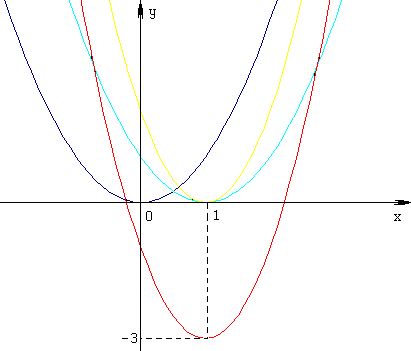 у=х2 у=(х-1)2у=2(х-1)24)      у=2(х-1)2-3ІІІ. Актуалізація опорних знань.Що є графіками даних функцій (вчитель показує дані функції)?у=х+5у=х2у=2хЩо являє собою графік функції:а) у=х2-2х+5;  в) у=х2+2х+2? Чому?Як із графіка функції у=х2 одержати графік функції:а) у=х2-2х+5;  в) у=х2+2х+4?ІV. Формування поняття квадратичної функції, графіка квадратичної функції.Функція яку можна задати формулою у=ах2+вх+с , де а=0, в, с-довільні числа, а х - аргумент, називається квадратичною.  Наведіть приклади квадратичних функцій з якими ми працювали ранішеу = х2у = -х2у = (х-2)2у=х2+5Що спільного і відмінного в графіках цих функцій?(їхні графіки—рівні параболи виду у=х2, які по-різному розміщені на координатній площині, про це ви дізналися на попередньому уроці)Які припущення ви можете зробити про графік квадратичної функції?Доведемо що графіки функцій у=ах2+вх+с і у=ах2  - рівні параболи, які можна сумістити паралельним перенесенням?Звідси Ми одержали формулу виду у=а(х-т)2+п, де , .Отже графік функції у=ах2+вх+с є парабола. Яку можна одержати із графіка функції у=ах2 за допомогою двох паралельних перетворень—зміщення вздовж осі х і зміщення вздовж осі у. Звідси випливає, що графік функції у=ах2+вх+с є парабола, вершиною якої є точка (т;п) ,де , .Віссю симетрії параболи є пряма х=т, паралельна осі у. При а>0 вітки параболи напрямлені вгору, при а<0—вниз.  V.Розв’язування вправАлгоритм побудови графіка квадратичної функції:1. Встановити напрям гілок параболи(a>0 – вгору, a<0 – вниз) 2. Знайти координати вершин параболи.3. Знайти координати точок перетину графіка з віссю Ох(у=0, нулі функції)4. Знайти координати точок перетину графіка з віссю Оу (х=0)5. Побудувати на координатній площині знайдені точки.6. З’єднати позначені точки плавною лінією. Користуючись алгоритмом побудуйте графік функції:Побудуйте в зошитах графіки функції та вкажіть властивості:VІ. Підведення підсумків уроку(проведення тесту )Запитання до касуЯка функція називається квадратичною? Наведіть приклад.що являє собою графік функції у=ах2+вх+с?що таке нулі квадратичної функції? Як їх знайти?Як знайти координати вершини параболи?Як знайти ординату точки перетину графіка квадратичної функції з віссю у?Як визначити напрям віток параболи у=ах2+вх+с?VІІ. Домашнє завдання:п.3.7,№199, 202,204. Підручник Алгебра 9кл. Ю.І.Мальований та інші.